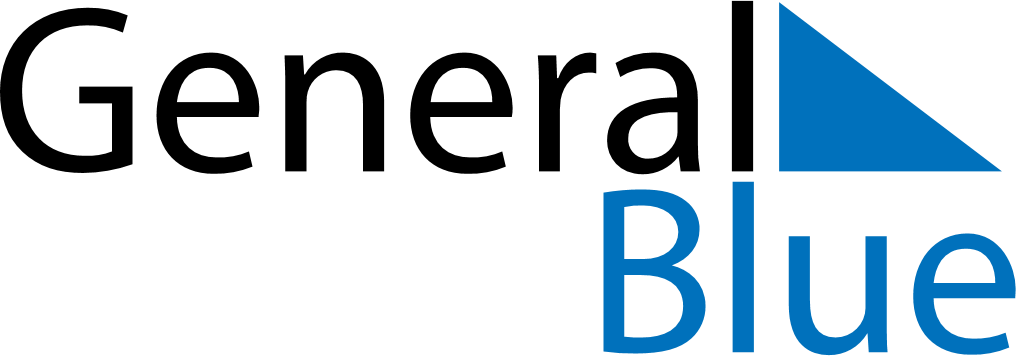 May 2018May 2018May 2018PortugalPortugalMondayTuesdayWednesdayThursdayFridaySaturdaySunday123456Labour DayMother’s Day78910111213141516171819202122232425262728293031Corpus Christi